МИНИСТЕРСТВО НАУКИ И ВЫСШЕГО ОБРАЗОВАНИЯ РОССИЙСКОЙ ФЕДЕРАЦИИ Федеральное государственное бюджетное образовательное учреждение высшего образования«Забайкальский государственный университет»(ФГБОУ ВО «ЗабГУ»)Психолого-педагогический факультетКафедра Психологии образованияУЧЕБНЫЕ МАТЕИАЛЫдля студентов заочной формы обучения(с полным сроком обучения)по дисциплине «Психодиагностика»для направления подготовки (специальности) 43.03.01 – СервисПрофиль – Социально-культурный сервис, Сервис в индустрии моды и красоты (для набора 2018)Общая трудоёмкость дисциплины – 2 зачётных единицы.Форма текущего контроля – Курсовая работа – нет.Форма промежуточного контроля в семестре – зачет (4 сем.).1Содержание дисциплиныРазделы дисциплины и виды занятийОчная форма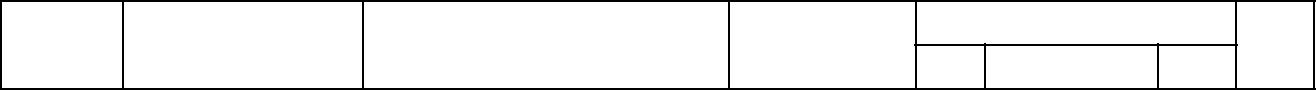 Модуль Номер раздела Наименование раздела Всего часов Аудиторные занятия CРС ЛК ПЗ(СЗ) ЛРЗаочная формаМодуль Номер раздела Наименование раздела Всего часов Аудиторные занятия CРС ЛК ПЗ(СЗ) ЛР3Организация самостоятельной работыОчная формаУчебно-методическое и информационное обеспечение дисциплиныОсновная литература                Печатные издания                Издания из ЭБСДополнительная литература                Печатные издания                Издания из ЭБСБазы данных, информационно-справочные и поисковые системы                                                                   Перечень программного обеспечения4Программное обеспечение общего назначения: ОС Microsoft Windows, Microsoft Office, ABBYY FineReader, ESET NOD32 Smart Security Business Edition, Foxit Reader, АИБС "МегаПро".Программное обеспечение специального назначения:Материально-техническое обеспечение дисциплиныМетодические рекомендации по организации изучения дисциплиныРазработчик/группа разработчиков:НомерСодержание материала выносимого наВидыМодульНомерСодержание материала выносимого насамостоятельнойМодульразделасамостоятельное изучениесамостоятельнойработыЗаочная формаЗаочная формаЗаочная формаНомерСодержание материала выносимого наВидыМодульНомерСодержание материала выносимого насамостоятельнойМодульразделасамостоятельное изучениесамостоятельнойработыФонд оценочных средств для проведения текущего контроля иФонд оценочных средств для проведения текущего контроля иФонд оценочных средств для проведения текущего контроля иФонд оценочных средств для проведения текущего контроля ипромежуточной аттестации обучающихся по дисциплине (модулю)промежуточной аттестации обучающихся по дисциплине (модулю)промежуточной аттестации обучающихся по дисциплине (модулю)промежуточной аттестации обучающихся по дисциплине (модулю)промежуточной аттестации обучающихся по дисциплине (модулю)Фонд оценочных средствФонд оценочных средств